TURKISH COFFEE 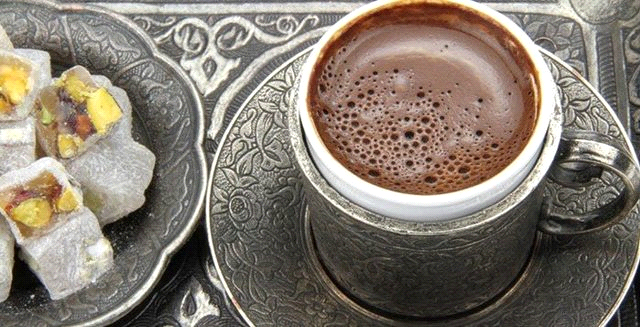 It's served in small cups,accompanied by a glass of water.It's regarded as a part of Turkish heritage.This tradition symbolizes hospitality and friendship.It has also an important role on engagement ceremonies.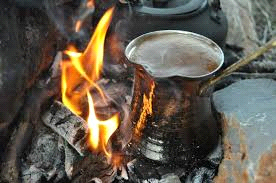 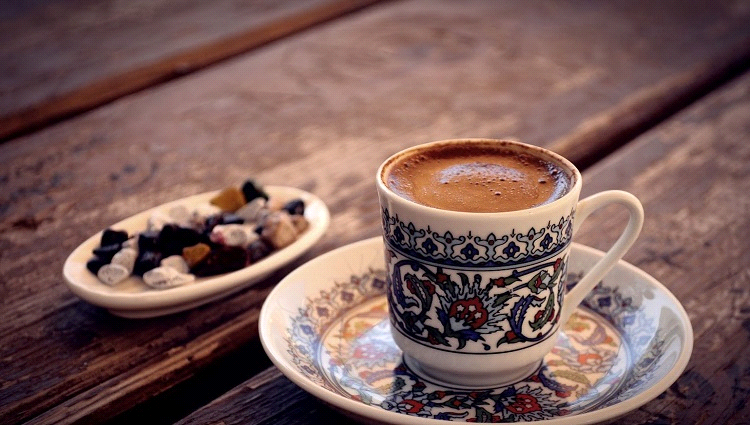  It is made in a cezve. First add  water and coffee  to the cezve then  add sugar and , stir to blend it .When it's boiled , remove from heat immediately. It's similar to filtered coffee.SEMANUR KOCAAYAN